　　　①大学HPからクラウドに移動します（他のホームページからでも移動可能）　　　　　　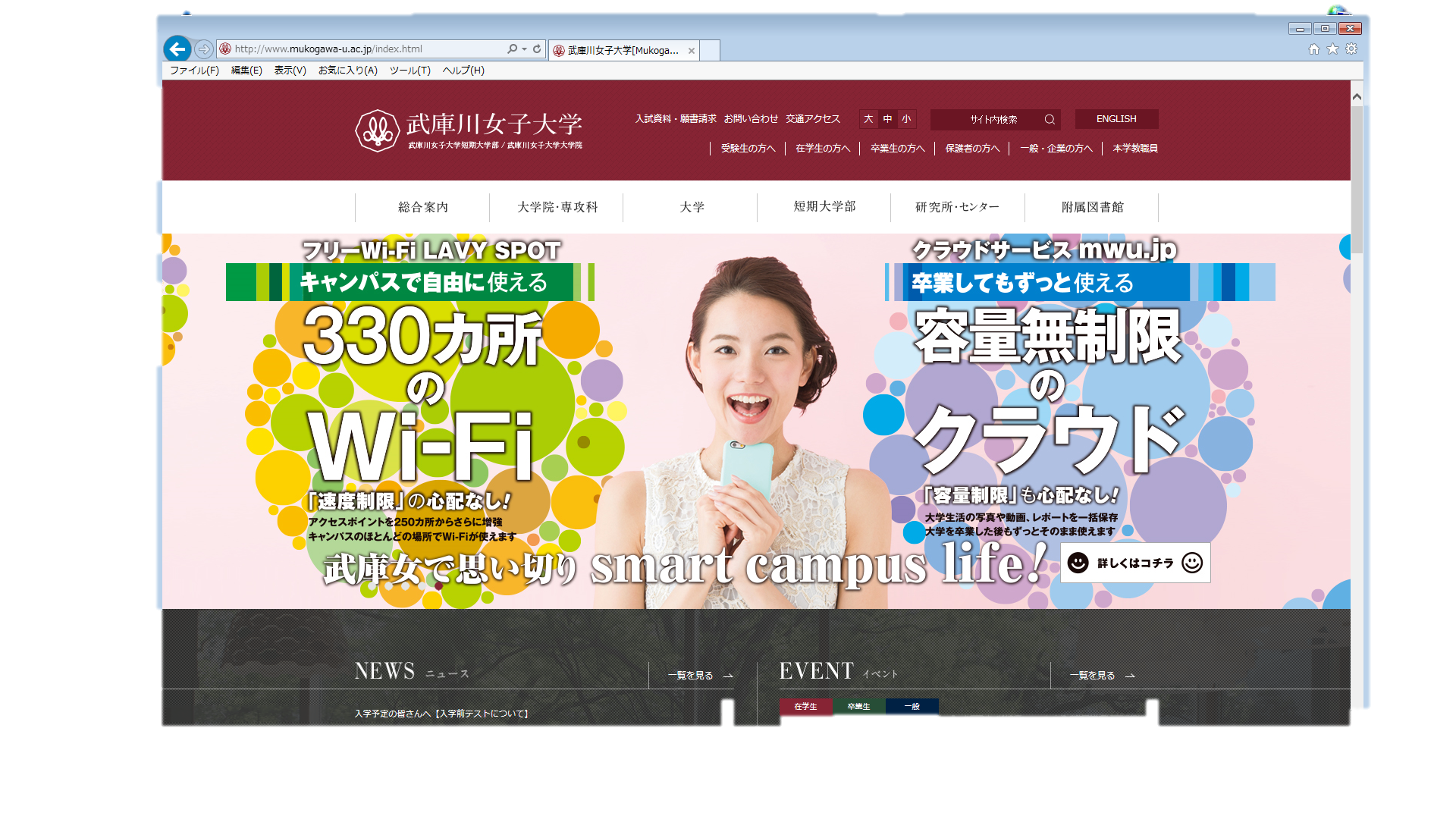 ②各自のmwu.jpにログイン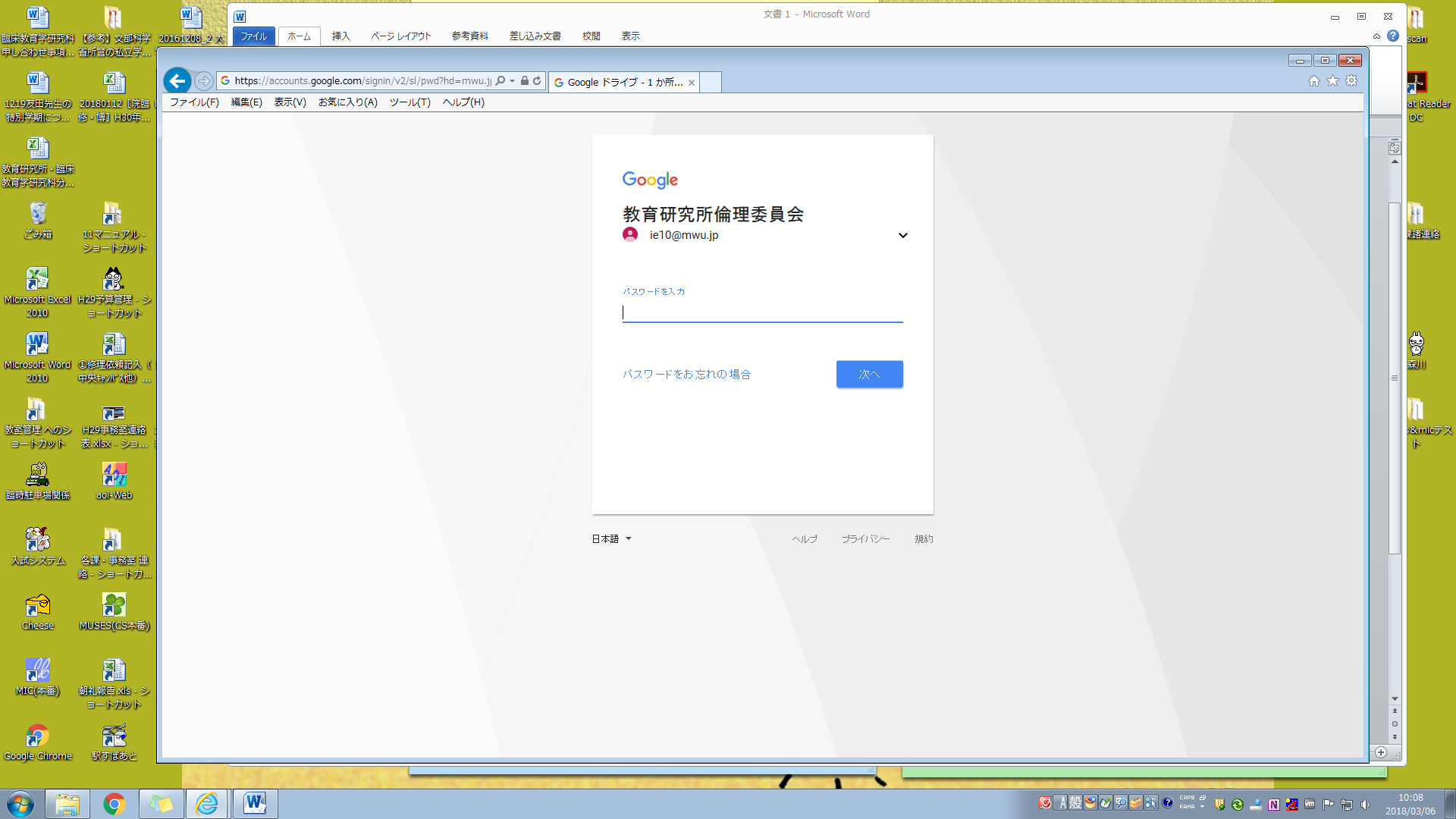 ③マイドライブからクラスルームをクリック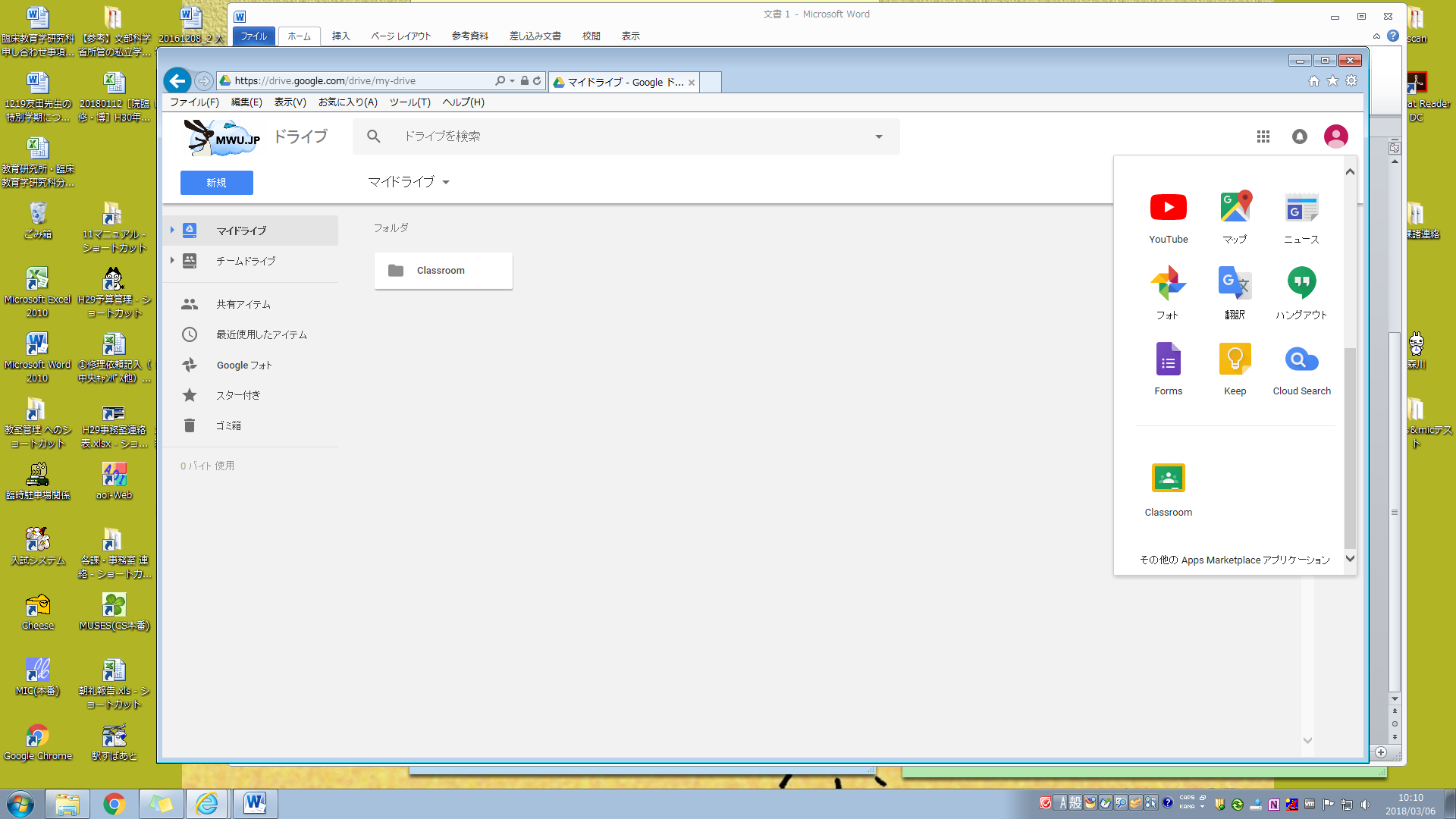 ④クラスルームに参加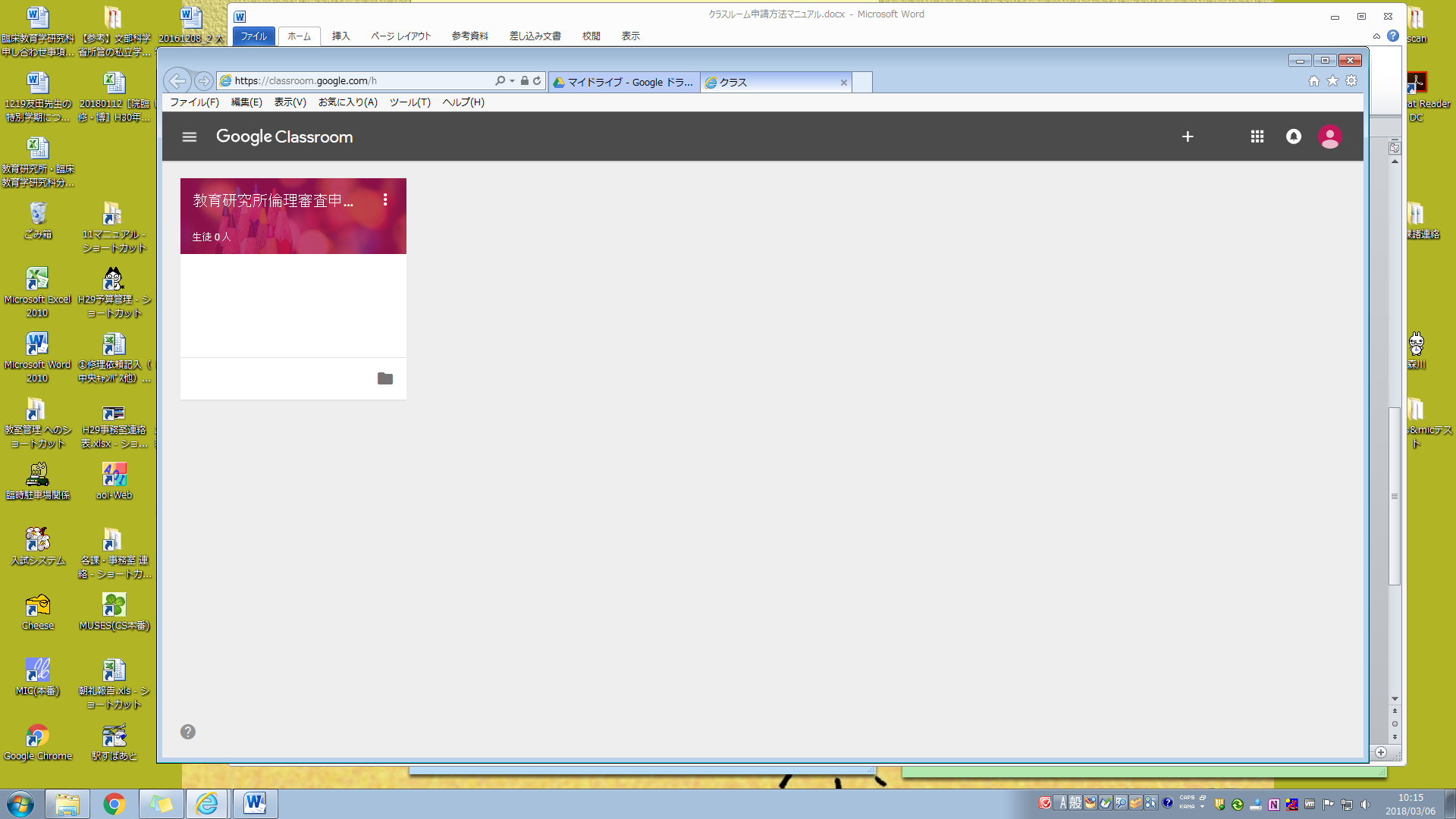 ⑤クラスコードを入力し、参加をクリック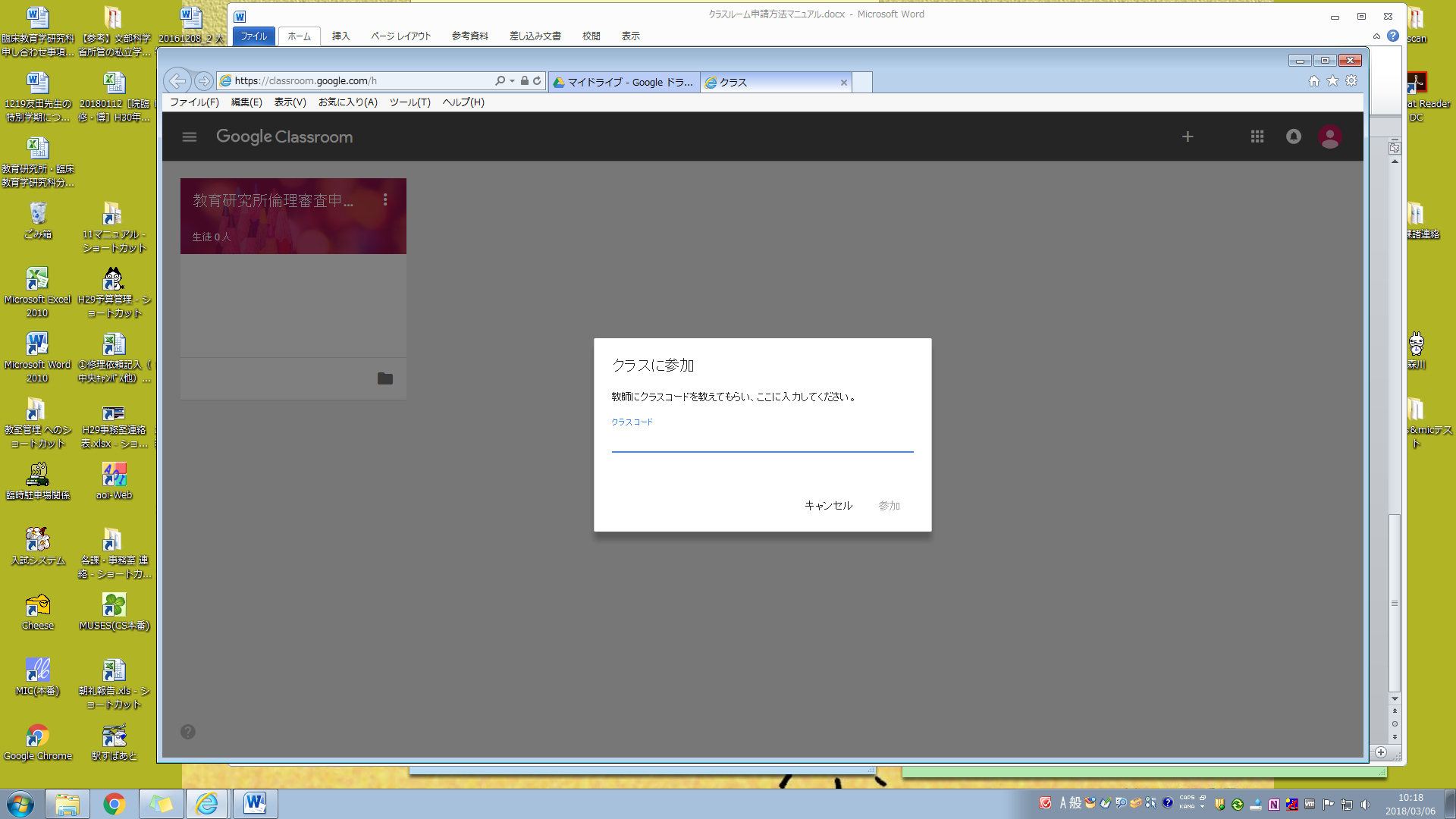 ⑥倫理委員会のトップページに移動します。ストリーム内の赤枠をクリック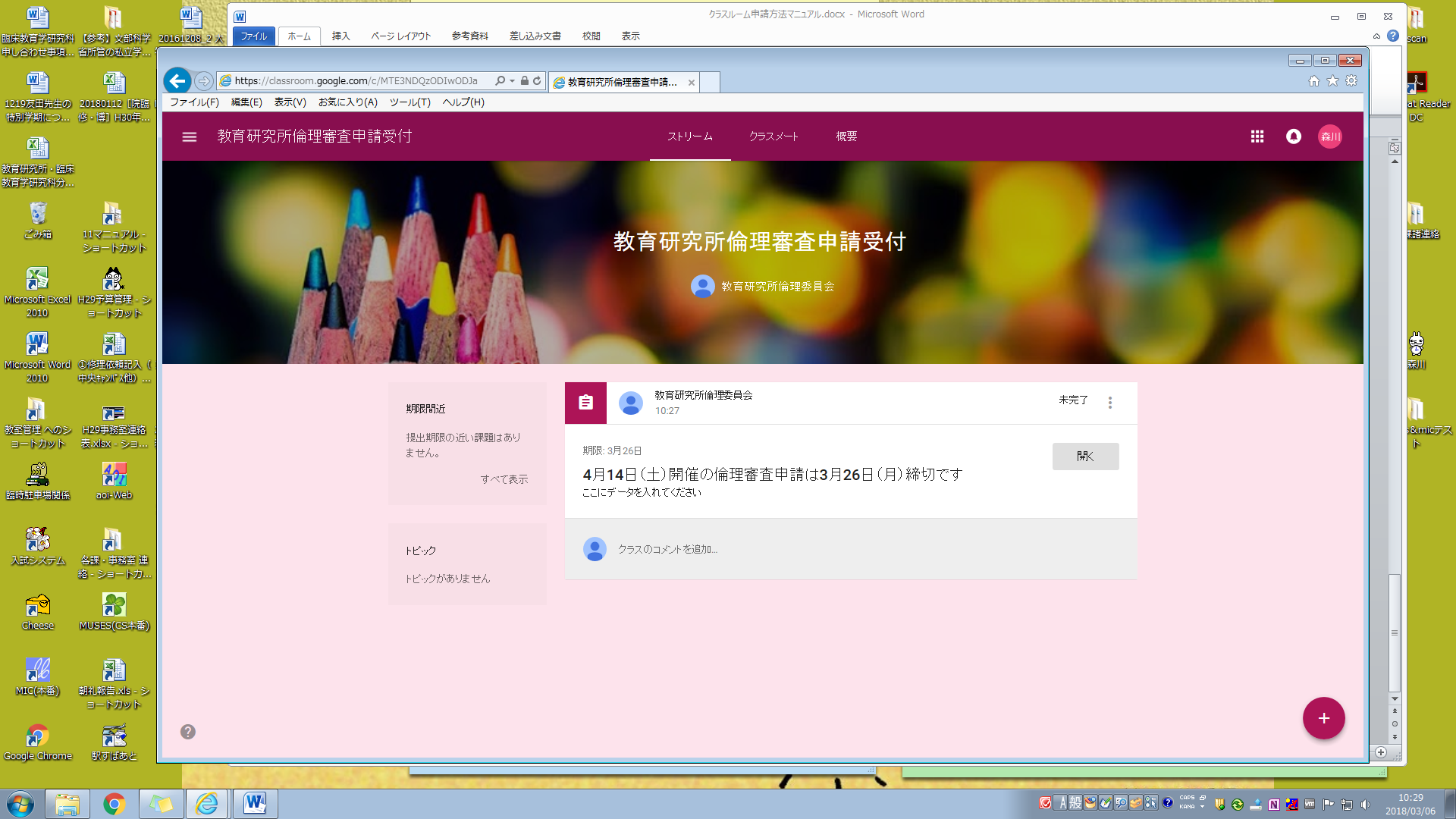 ⑦申請書データを提出する。追加をクリックして提出したいデータを選択→アップロード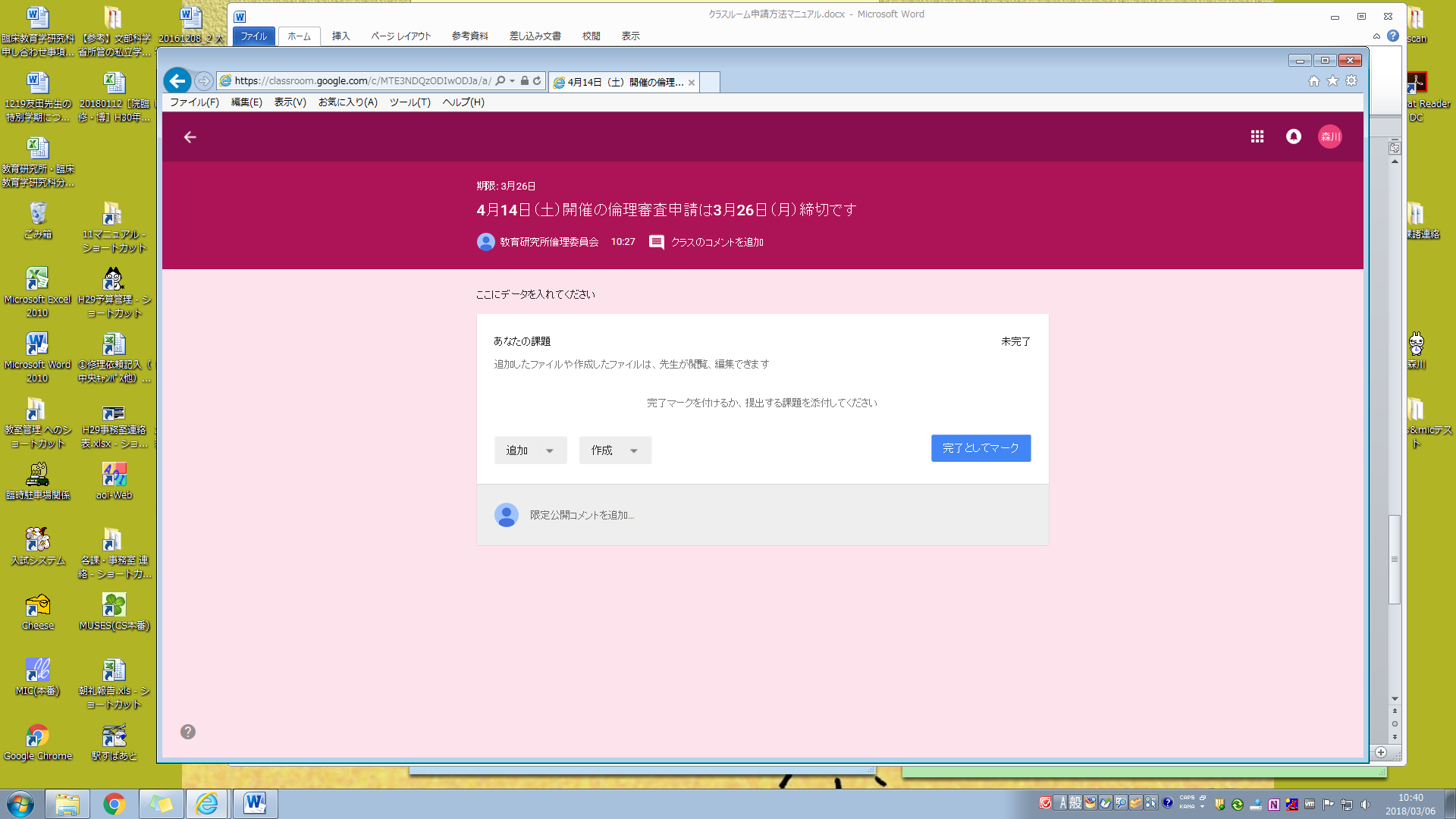 ⑧データがアップされたことを確認したら、提出をクリック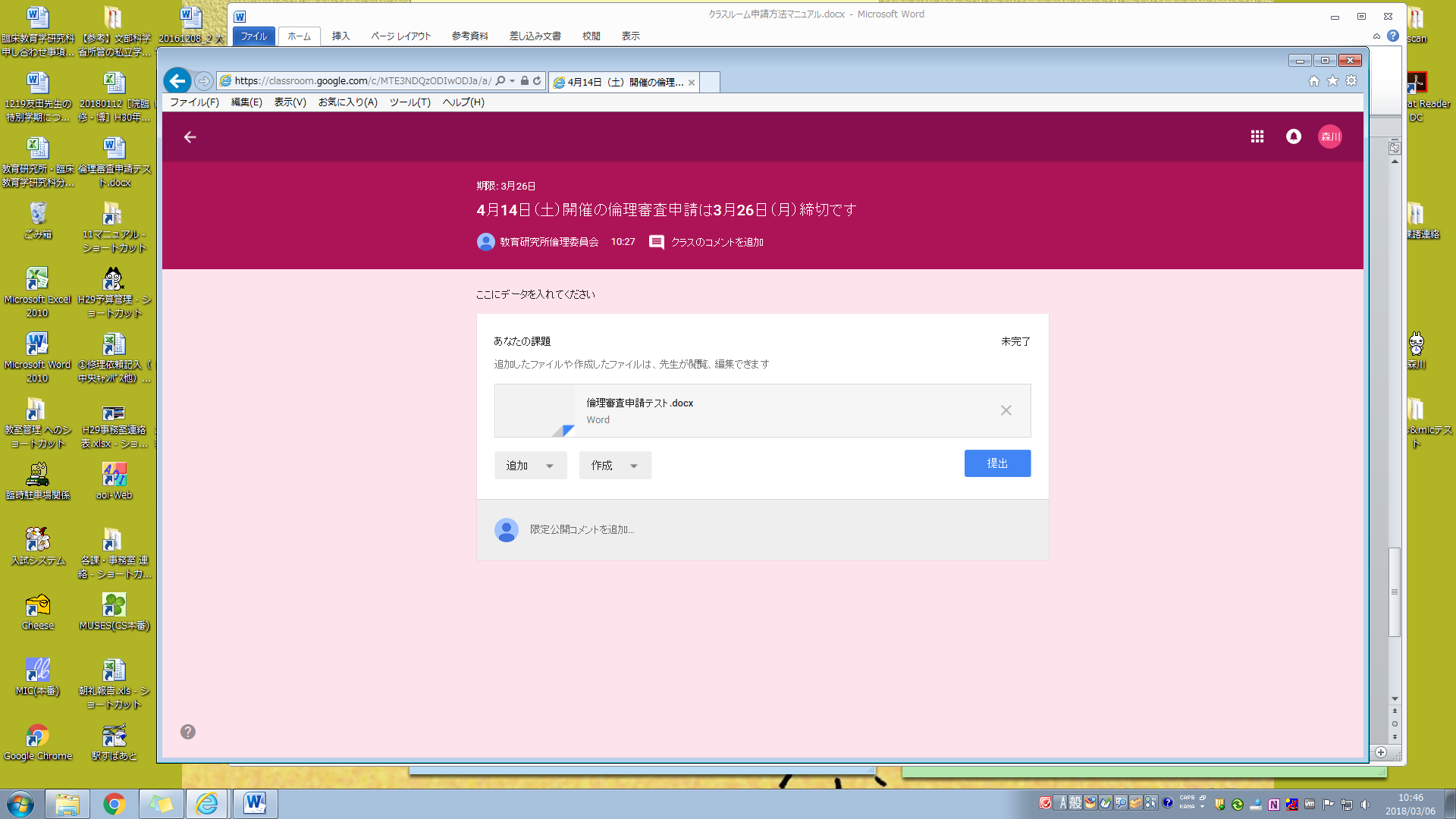 ⑨課題が提出されました。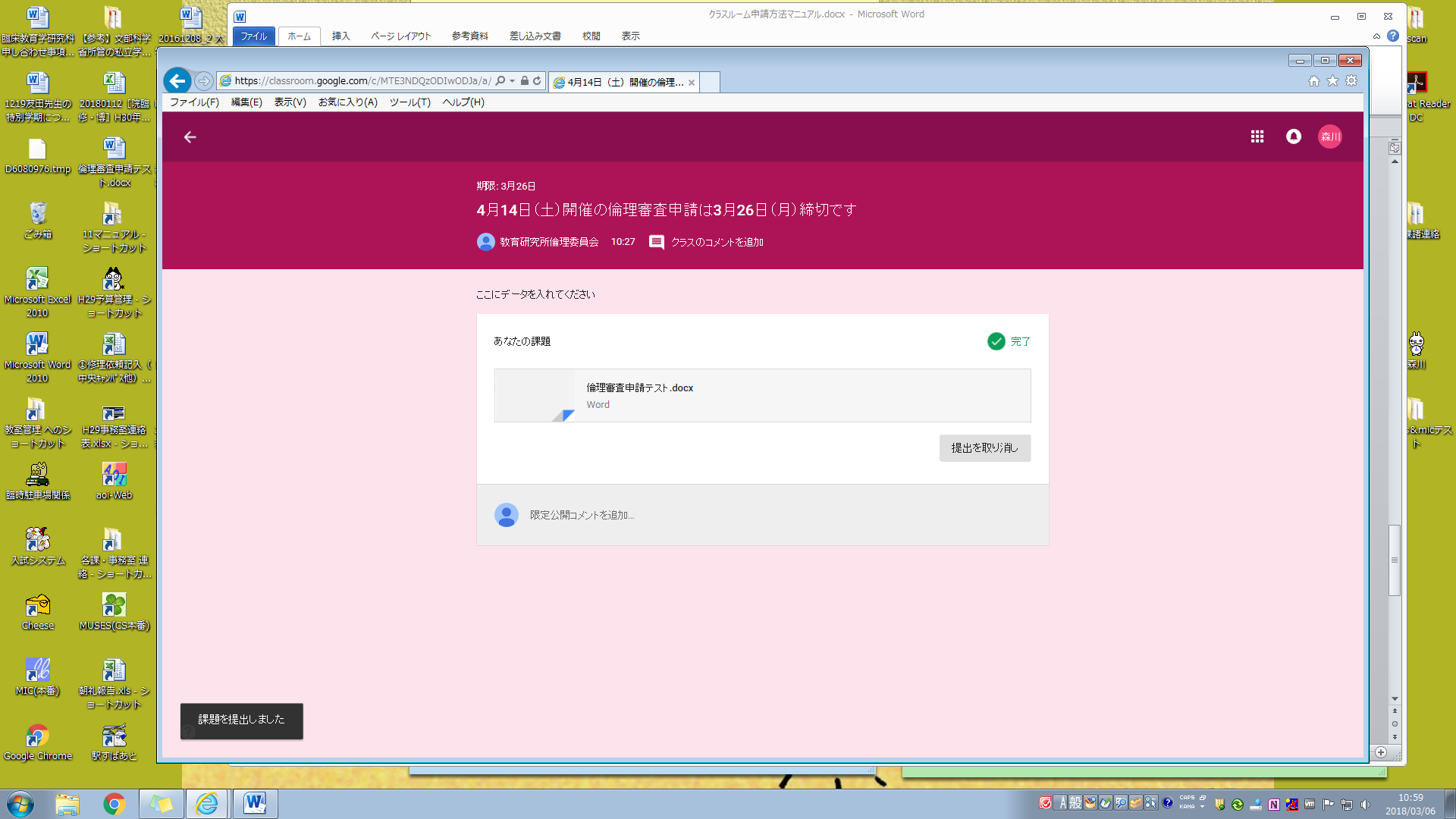 提出は以上で完了です。審査結果は、各自のmwu.jpのメールアドレスに連絡があります。確認してください。